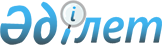 Қазақстан Республикасы Yкiметiнiң 2004 жылғы 31 тамыздағы N 917 қаулысына өзгерiстер мен толықтырулар енгiзу туралыҚазақстан Республикасы Үкіметінің 2005 жылғы 27 маусымдағы N 634 Қаулысы

      Қазақстан Республикасының Үкiметi  ҚАУЛЫ ЕТЕДI: 

      1. "Қазақстан Республикасының әлеуметтiк-экономикалық дамуының 2005-2007 жылдарға арналған орта мерзiмдi жоспары туралы" Қазақстан Республикасы Yкiметiнiң 2004 жылғы 31 тамыздағы 

N 917  қаулысына  мынадай өзгерiстер мен толықтырулар енгiзiлсiн:       көрсетiлген қаулымен бекiтiлген Қазақстан Республикасының әлеуметтiк-экономикалық дамуының 2005-2007 жылдарға арналған орта мерзiмдi жоспарында: 

      2005-2007 жылдарға арналған қолданыстағы және әзiрленетiн мемлекеттiк және салалық (секторалдық) бағдарламалар бөлiнiсiндегi басымды бюджеттiк инвестициялық жобалардың (бағдарламалардың) тiзбесiнде (5-бөлiм): 

      1) "2005-2007 жылдарға арналған басымды республикалық бюджеттiк инвестициялық жобалардың (бағдарламалардың) тiзбесi" деген кестеде: 

      "Бiлiм бepу" мемлекеттiк бағдарламасы" деген бөлiмде: 

      реттiк нөмiрi 1-жолда: 

      5-бағандағы "62497989" деген сандар "67809171" деген сандармен ауыстырылсын;       7-бағандағы "20184782" деген сандар "25495964" деген сандармен ауыстырылсын;       реттiк нөмiрi 2-жолда: 

      5-бағандағы "7591499" деген сандар "8111501" деген сандармен ауыстырылсын;       7-бағандағы "2598966" деген сандар "3118968" деген сандармен ауыстырылсын;       "Бағдарлама бойынша жиыны" деген жолда: 

      5-бағандағы "22783748" деген сандар "28614932" деген сандармен ауыстырылсын;       "Қазақстан Республикасында бiлiм берудi дамытудың 2005-2010 жылдарға арналған мемлекеттiк бағдарламасы" деген бөлiмде: 

      "Бағдарлама бойынша жиыны" деген жолда: 

      7-бағандағы "2855109" деген сандар "2853109" деген сандармен ауыстырылсын;       "Қазақстан Республикасының денсаулық сақтауды реформалаудың және дамытудың 2005-2010 жылдарға арналған мемлекеттiк бағдарламасы" деген бөлiмде: 

      реттiк нөмiрi 15-жолдың 8-бағанындағы "469200" деген сандар "669200" деген сандармен ауыстырылсын;       "Қазақстан Республикасының автокөлiк саласын дамытудың 2001-2005 жылдарға арналған мемлекеттiк бағдарламасы" деген бөлiмде: 

      реттiк нөмірi 25-жолда: 

      2-баған мынадай редакцияда жазылсын: "Алматы - Астана автожолын оңалту";       6-бағандағы "21863099" деген сандар "21262233" деген сандармен ауыстырылсын;       7-бағандағы "796265" деген сандар "1397131" деген сандармен ауыстырылсын;       реттiк нөмірi 27-жолда: 

      7-бағандағы "3974061" деген сандар "4462893" деген сандармен ауыстырылсын;       8-бағандағы "1138040" деген сандар "649208" деген сандармен ауыстырылсын;       реттік нөмiрi 29-жолда: 

      5-бағандағы "38912621" деген сандар "42635215" деген сандармен ауыстырылсын;       7-бағандағы "12708330" деген сандар "16444375" деген сандармен ауыстырылсын;       8-бағандағы "1244963" деген сандар "1231512" деген сандармен ауыстырылсын;       peттік нөмiрi 31-жолда: 

      5-бағандағы "32620456" деген сандар "41170222" деген сандармен ауыстырылсын;       7-бағандағы "4077941" деген сандар "299000" деген сандармен ауыстырылсын;       8-бағандағы "16242405" деген сандар "22406758" деген сандармен ауыстырылсын;       9-бағандағы "11921886" деген сандар "18086240" деген сандармен ауыстырылсын;       реттік нөмiрi 33-жолда: 

      5-бағандағы "32215936" деген сандар "30412354" деген сандармен ауыстырылсын;       7-бағандағы "10522621" деген сандар "8719039" деген сандармен ауыстырылсын;       мынадай мазмұндағы реттiк нөмiрi 33-1, 33-2-жолдармен толықтырылсын: "33-1 Үшарал - Достық  ККM      2002-        4281014 379910  200000 

      автожолын қайта           2005 

      жаңарту 33-2  Риддер - Ресей   ККM      2001-        1443523 1152982 290541 

      Федерациясының            2005 

      шекарасы 

      автожолын салу                                             ";       "Бағдарлама бойынша жиыны" деген жолда: 

      7-бағандағы "39422576" деген сандар "39156337" деген сандармен ауыстырылсын;       8-бағандағы "36969292" деген сандар "42631362" деген сандармен ауыстырылсын;       9-бағандағы "34116810" деген сандар "40281164" деген сандармен ауыстырылсын;       "2003-2005 жылдарға арналған мемлекеттiк аграрлық азық-түлiк бағдарламасы" деген бөлiмде: 

      реттiк нөмiрi 46-жолда: 

      5-бағандағы "7128544" деген сандар "7488059" деген сандармен ауыстырылсын;       7-бағандағы "999148" деген сандар "1358663" деген сандармен ауыстырылсын;       реттiк нөмірi 47-жолда: 

      5-бағандағы "9178971" деген сандар "9087229" деген сандармен ауыстырылсын;       7-бағандағы "741830" деген сандар "49747" деген сандармен ауыстырылсын;       8-бағандағы "1842882" деген сандар "1816470" деген сандармен ауыстырылсын;       9-бағандағы "1801043" деген сандар "1774252" деген сандармен ауыстырылсын; 

      10-бағандағы "4793216" деген сандар "5446760" деген сандармен ауыстырылсын;       реттік нөмiрi 48-жолда: 

      5-бағандағы "10333165" деген сандар "10248934" деген сандармен ауыстырылсын;       7-бағандағы "361416" деген сандар "86614" деген сандармен ауыстырылсын;       8-бағандағы "2442285" деген сандар "2430225" деген сандармен ауыстырылсын;       9-бағандағы "3795818" деген сандар "3761418" деген сандармен ауыстырылсын;       10-бағандағы "3733646" деген сандар "3970677" деген сандармен ауыстырылсын;       реттiк нөмiрi 49-жолда: 

      5-бағандағы "83435" деген сандар "81462" деген сандармен ауыстырылсын;       7-бағандағы "83435" деген сандар ""38665" деген сандармен ауыстырылсын;       8-баған "42797" деген сандармен толықтырылсын;       реттік нөмiрi 52-1-жолдың 8-бағанындағы "9169" деген сандар "8869" деген сандармен ауыстырылсын;       реттiк нөмiрi 55-жолдың 5-бағанындағы "36859" деген сандар "38859" деген сандармен ауыстырылсын;       "Бағдарлама бойынша жиыны" деген жолда: 

      7-бағандағы "5163025" деген сандар "4510835" деген сандармен ауыстырылсын;       8-бағандағы "7832005" деген сандар "7836330" деген сандармен ауыстырылсын;       9-бағандағы "8892140" деген сандар "8830949" деген сандармен ауыстырылсын;       10-бағандағы "8526862" деген сандар "9417437" деген сандармен ауыстырылсын;       "Астананың гүлденуi - Қазақстанның гүлденуi" 2005 жылға дейiнгi кезеңге арналған Астана қаласының әлеуметтiк-экономикалық дамуының мемлекеттiк бағдарламасы" деген бөлiмде: 

      реттiк нөмiрi 70-жолда: 

      7-бағандағы "2805135" деген сандар "2434135" деген сандармен ауыстырылсын;       8-бағандағы "187672" деген сандар "558672" деген сандармен ауыстырылсын;       реттік нөмiрi 73-жолда: 

      7-бағандағы "1500000" деген сандар "2402500" деген сандармен ауыстырылсын;       8-бағандағы "2000000" деген сандар "1500000" деген сандармен ауыстырылсын;       9-бағандағы "2100000" деген сандар "1697500" деген сандармен ауыстырылсын;       реттiк нөмiрi 74-жол алынып тасталсын;       "Бағдарлама бойынша жиыны" деген жолда: 

      7-бағандағы "15390635" деген сандар "15019635" деген сандармен ауыстырылсын;       8-бағандағы "8760350" деген сандар "6631350" деген сандармен ауыстырылсын;       9-бағандағы "6981021" деген сандар "5194341" деген сандармен ауыстырылсын;       "Ауыз cу" салалық бағдарламасы" деген бөлiмде: 

      реттiк нөмiрi 80-жолда: 

      5-бағандағы "7497241" деген сандар "7382127" деген сандармен ауыстырылсын;       7-бағандағы "787878" деген сандар "344066" деген сандармен ауыстырылсын;       8-бағандағы "1777856" деген сандар "1774867" деген сандармен ауыстырылсын;       9-бағандағы "1039587" деген сандар "1028124" деген сандармен ауыстырылсын;       10-бағандағы "3669432" деген сандар "4012582" деген сандармен ауыстырылсын;       реттiк нөмiрi 81-жолда: 

      5-бағандағы "745454" деген сандар "676020" деген сандармен ауыстырылсын;       7-бағандағы "713050" деген сандар "643616" деген сандармен ауыстырылсын;       реттiк нөмiрi 82-жолда: 

      4-бағандағы "2005" деген сандар "2004-2005" деген сандармен ауыстырылсын;       6-баған "648480" деген сандармен толықтырылсын;       7-бағандағы "695418" деген сандар "46938" деген сандармен ауыстырылсын;       реттiк нөмiрi 84-жолда: 

      7-бағандағы "234339" деген сандар "234331" деген сандармен ауыстырылсын;       8-баған "8" деген санмен толықтырылсын;       реттік нөмiрi 88-жолда: 

      4-бағандағы "2003-2006" деген сандар "2003-2005" деген сандармен ауыстырылсын;       5-бағандағы "1384000" деген сандар "599095" деген сандармен ауыстырылсын;       6-бағандағы "450000" деген сандар "450813" деген сандармен ауыстырылсын;       7-бағандағы "350000" деген сандар "148282" деген сандармен ауыстырылсын;       8-бағандағы "584000" деген сандар алынып тасталсын;       мынадай мазмұндағы реттiк нөмiрi 88-1-жолмен толықтырылсын: "88-1 Қызылорда       АШМ       2005 -       459535  201718  257817 

      облысындағы               2006 

      Арал-Capыбұлақ 

      топтық су 

      құбырын салу 

      (IV кезек). 

      Қазалы 

      ауданының 

      Ақтан батыр, 

      Жанқожа батыр, 

      Бекарыстан би, 

      Майдакөл, 

      Түктiбаев 

      ауылдарында 

      тарату 

      желiлерiн қосу                                             ";       реттiк нөмiрi 91-жолда: 

      4-бағандағы "1991-2006" деген сандар "1991-2005" деген сандармен ауыстырылсын;       5-бағандағы "1001500" деген сандар "256161" деген сандармен ауыстырылсын;       6-бағандағы "352000" деген сандар "200000" деген сандармен ауыстырылсын;       7-бағандағы "150000" деген сандар "56161" деген сандармен ауыстырылсын;       8-бағандағы "499500" деген сандар алынып тасталсын;       мынадай мазмұндағы реттік нөмiрi 91-1-жолмен толықтырылсын: "91-1 Қызылорда       АШМ       2005 -       186584  93838   92745 

      облысы Шиелi              2006 

      ауданының 

      Жиделi 

      сутартқышына 

      қосу арқылы 

      Бекет-1, 

      Жансейiт, 

      Ортақшыл жаңа 

      кенттерiнде су 

      жиналғы 

      құрылыстарын 

      салу                                                       ";       "Бағдарлама бойынша жиыны" деген жолда: 

      7-бағандағы "5172054" деген сандар "4010320" деген сандармен ауыстырылсын;       8-бағандағы "4803804" деген сандар "4067875" деген сандармен ауыстырылсын;       9-бағандағы "2279640" деген сандар "2268177" деген сандармен ауыстырылсын;       10-бағандағы "5766232" деген сандар "6109382" деген сандармен ауыстырылсын;       "Арал өңiрiнiң проблемаларын кешендi шешу жөнiндегi 2004-2006 жылдарға арналған бағдарламасы" деген бөлiмде: 

      реттік нөмiрi 99-жолда: 

      5-бағандағы "11773987" деген сандар "11691334" деген сандармен ауыстырылсын;       7-бағандағы "3681572" деген сандар "2917764" деген сандармен ауыстырылсын;       8-бағандағы "1989349" деген сандар "2670504" деген сандармен ауыстырылсын;       реттiк нөмiрi 100-жолда: 

      5-бағандағы "1666622" деген сандар "1663410" деген сандармен ауыстырылсын;       7-бағандағы "316375" деген сандар "313163" деген сандармен ауыстырылсын;       "Бағдарлама бойынша жиыны" деген жолда: 

      7-бағандағы "4674677" деген сандар "3907657" деген сандармен ауыстырылсын;       8-бағандағы "1989349" деген сандар "2670504" деген сандармен ауыстырылсын;       "Азаматтық авиация саласын дамытудың 2003-2005 жылдарға арналған бағдарламасы" деген бөлiмде: 

      реттік нөмiрi 101-жолда: 

      4-бағандағы "2004-2005" деген сандар "2004-2006" деген сандармен ауыстырылсын;       5-бағандағы "2755260" деген сандар "3175260" деген сандармен ауыстырылсын;       7-бағандағы "1239260" деген сандар "1610260" деген сандармен ауыстырылсын;       8-баған "48990" деген сандармен толықтырылсын;       "Бағдарлама бойынша жиыны" деген жолда: 

      7-бағандағы "1239260" деген сандар "1610260" деген сандармен ауыстырылсын;       8-баған "48990" деген сандармен толықтырылсын;       "Бағдарламалардан тыс" деген бөлiмде: 

      реттiк нөмiрi 136-жолда: 

      5-бағандағы "5514183" деген сандар "5678912" деген сандармен ауыстырылсын;       7-бағандағы "1749146" деген сандар "1913875" деген сандармен ауыстырылсын;       реттiк нөмiрi 137-жолда: 

      5-бағандағы "4641287" деген сандар "4705515" деген сандармен ауыстырылсын;       7-бағандағы "1472256" деген сандар "1536484" деген сандармен ауыстырылсын;       реттiк нөмiрi 142-жолда: 

      5-бағандағы "2217479" деген сандар "2220959" деген сандармен ауыстырылсын;       7-бағандағы "965322"" деген сандар "968802" деген сандармен ауыстырылсын;       реттiк нөмiрi 145-жолда: 

      5-бағандағы "178383" деген сандар "180087" деген сандармен ауыстырылсын;       7-бағандағы "134331" деген сандар "136035" деген сандармен ауыстырылсын;       реттiк нөмiрi 151-жолда: 

      5-бағандағы "10573104" деген сандар "10801939" деген сандармен ауыстырылсын;       7-бағандағы "3348155" деген сандар "3576990" деген сандармен ауыстырылсын;       реттiк нөмiрi 152-жолда: 

      5-бағандағы "19650132" деген сандар "20032590" деген сандармен ауыстырылсын;       7-бағандағы "6078894" деген сандар "6461352" деген сандармен ауыстырылсын;       реттік нөмiрi 153-жолда: 

      5-бағандағы "285481" деген сандар "300175" деген сандармен ауыстырылсын;       7-бағандағы "90557" деген сандар "105251" деген сандармен ауыстырылсын;       реттiк нөмiрi 156-жолда: 

      5-бағандағы "889805" деген сандар "902362" деген сандармен ауыстырылсын;       7-бағандағы "166014" деген сандар "164314" деген сандармен ауыстырылсын;       8-бағандағы "179595" деген сандар "198831" деген сандармен ауыстырылсын;       9-бағандағы "174075" деген сандар "169096" деген сандармен ауыстырылсын;       реттiк нөмiрi 158-жолда: 

      5-бағандағы "8140847" деген сандар "8042103" деген сандармен ауыстырылсын;       7-бағандағы "486205" деген сандар "337698" деген сандармен ауыстырылсын;       8-бағандағы "3759720" деген сандар "3713367" деген сандармен ауыстырылсын;       9-бағандағы "2821507" деген сандар "2784251" деген сандармен ауыстырылсын;       10-бағандағы "704640" деген сандар "838012" деген сандармен ауыстырылсын;       реттiк нөмiрi 162-жолда: 

      5-бағандағы "72319" деген сандар "71860" деген сандармен ауыстырылсын;       7-бағандағы "48366" деген сандар "47907" деген сандармен ауыстырылсын;       реттiк нөмiрi 163-жолда: 

      5-бағандағы "17388" деген сандар "38083" деген сандармен ауыстырылсын;       7-бағандағы "16872" деген сандар "37567" деген сандармен ауыстырылсын;       мынадай мазмұндағы реттiк нөмiрлерi 165-1, 165-2-жолдармен толықтырылсын: "165-1 Таскескен -    ККМ       2005         84000           84000 

       Бақты 

       (ҚХР шекарасы) 

       автожолын 

       қайта жаңарту 165-2  Ақсай -        ККM       2005         50000           50000 

       Шонжы - 

       Көлжат 

       автожолын 

       қайта жаңарту                                              ";       реттік нөмiрi 169-жолда: 

      5-бағандағы "136900" деген сандар "138113" деген сандармен ауыстырылсын;       7-бағандағы "43425" деген сандар "44638" деген сандармен ауыстырылсын;       реттiк нөмiрi 171-жолда: 

      5-бағандағы "49960654" деген сандар "44649093" деген сандармен ауыстырылсын;       7-бағандағы "12881986" деген сандар "13657725" деген сандармен ауыстырылсын;       8-бағандағы "11900000" деген сандар "11068600" деген сандармен ауыстырылсын;       9-бағандағы "12869000" деген сандар "10613100" деген сандармен ауыстырылсын;       реттiк нөмiрi 173-жол алынып тасталсын;       реттiк нөмiрi 182-жолда: 

      5-бағандағы "427325" деген сандар "436410" деген сандармен ауыстырылсын;       7-бағандағы "135551" деген сандар "144636" деген сандармен ауыстырылсын;       реттiк нөмiрi 184-жолда: 

      5-бағандағы "573046" деген сандар "619251" деген сандармен ауыстырылсын;       7-бағандағы "181775" деген сандар "227980" деген сандармен ауыстырылсын;       реттiк нөмiрi 194-жолда: 

      5-бағандағы "346370" деген сандар "354525" деген сандармен ауыстырылсын;       7-бағандағы "109965" деген сандар "118120" деген сандармен ауыстырылсын;       реттiк нөмiрi 197-жолда: 

      5-бағандағы "605074" деген сандар "615579" деген сандармен ауыстырылсын;       7-бағандағы "191935" деген сандар "202440" деген сандармен ауыстырылсын;       мынадай мазмұндағы peттiк нөмiрi 202-6-жолмен толықтырылсын: "202-6 Астана         ПIБ       2005         40899   40899 

      қаласында 

      Қазақ ұлттық 

      музыка 

      академиясының 

      құрылысын 

      аяқтау                                                     ";       "Бағдарламалардан тыс жиыны" деген жолда: 

      7-бағандағы "50067899" деген сандар "50812570" деген сандармен ауыстырылсын;       8-бағандағы "40748603" деген сандар "39890086" деген сандармен ауыстырылсын;       9-бағандағы "40977950" деген сандар "38679815" деген сандармен ауыстырылсын;       10-бағандағы "4467740" деген сандар "4601112"" деген сандармен ауыстырылсын;       "Барлығы" деген жолда: 

      7-бағандағы "190905363" деген сандар "194631734" деген сандармен ауыстырылсын;       8-бағандағы "192443777" деген сандар "195116881" деген сандармен ауыстырылсын;       9-бағандағы "160816417" деген сандар "162823302" деген сандармен ауыстырылсын;       10-бағандағы "81686894" деген сандар "83053991" деген сандармен ауыстырылсын; 

      2) "Республикалық бюджеттен дамытуға және кредиттер беруге арналған мақсатты трансферттердiң есебiнен қаржыландырылатын басымды жергілiктi бюджеттiк инвестициялық жобалардың (бағдарламалардың) 2005-2007 жылдарға арналған тiзбесi" деген кестеде:       "Ауылдық аумақтарды дамытудың 2004-2010 жылдарға арналған мемлекеттiк бағдарламасы" деген бөлiмде: 

      мынадай мазмұндағы реттiк нөмiрi 301-1-жолмен толықтырылсын: "301-1 Шығыс          АШМ       2005-        129667  30000   99667 

      Қазақстан                 2006 

      облысының 

      Бородулиха 

      ауданы 

      Бородулиха 

      ауылының 

      сумен 

      жабдықтау 

      желiлерiн қайта 

      жаңарту                                                    ";       реттiк нөмiрi 311-жолда: 

      7-бағандағы "39684" деген сандар "60407" деген сандармен ауыстырылсын;       8-бағандағы "20723" деген сандар алынып тасталсын;       реттiк нөмiрi 313-жолда: 

      4-бағандағы "2005-2006" деген сандар "2005" деген сандармен ауыстырылсын;       7-бағандағы "31413" деген сандар "93650" деген сандармен ауыстырылсын;       8-бағандағы "62237" деген сандар алынып тасталсын;       реттiк нөмiрi 317-жолда: 

      4-бағандағы "2005-2006" деген сандар "2005" деген сандармен ауыстырылсын;       7-бағандағы "25000" деген сандар "46955" деген сандармен ауыстырылсын;       8-бағандағы "21955" деген сандар алынып тасталсын;       реттiк нөмiрi 319-жолда: 

      7-бағандағы "35000" деген сандар "62077" деген сандармен ауыстырылсын;       8-бағандағы "29473" деген сандар "2397" деген сандармен ауыстырылсын;       реттiк нөмiрi 322-жолда: 

      4-бағандағы "2005-2006 " деген сандар "2004-2005" деген сандармен ауыстырылсын;       6-баған "1194" деген сандармен толықтырылсын;       7-бағандағы "25000" деген сандар "47901" деген сандармен ауыстырылсын;       8-бағандағы "22901" деген сандар алынып тасталсын;       реттiк нөмiрi 324-жолда: 

      4-бағандағы "2005" деген сандар "2004-2005" деген сандармен ауыстырылсын;       6-баған "1536" деген сандармен толықтырылсын;       7-бағандағы "20000" деген сандар "41064" деген сандармен ауыстырылсын;       8-бағандағы "21064" деген сандар алынып тасталсын;       мынадай мазмұндағы реттiк нөмiрлерi 326-1, 326-2, 326-3, 326-4, 326-5, 326-6, 326-7-жолдармен толықтырылсын: "326-1 Батыс          АШМ       2005         53269   53269 

       Қазақстан 

       облысы 

       Ақжайық 

       ауданының 

       Жанама елдi 

       мекенiн сапалы 

       сумен 

       жабдықтауды 

       жақсартуға 

       бағытталған 

       iс-шаралар 

       жүргiзу 326-2  Батыс          АШМ       2005         28211   28211 

       Қазақстан 

       облысы 

       Казталовка 

       ауданының 

       Березино 

       кентiн сумен 

       жабдықтау 326-3  Батыс          АШМ       2005         27060   27060 

       Қазақстан 

       облысы 

       Казталовка 

       ауданының 

       Көктерек 

       кентiн сумен 

       жабдықтау 326-4  Батыс          АШМ       2005         17833   17833 

       Қазақстан 

       облысы Жәнiбек 

       ауданының 

       Ұзынкөл 

       ауылында су 

       құбырын салу 326-5  Батыс          АШМ       2004-        13599   599     13000 

       Қазақстан                2005 

       облысы Зеленов 

       ауданының 

       Калининское 

       кентiнде су 

       құбырын қайта 

       жаңарту 326-5  Батыс          АШМ       2004-        19613   5741    13872 

       Қазақстан                2005 

       облысы Зеленов 

       ауданының 

       Переметное 

       кентiнде су 

       құбырын қайта 

       жаңарту 326-7  Батыс          АШМ       2004-        20200   883     19317 

       Қазақстан                2005 

       облысы Зеленов 

       ауданының 

       Көшiм кентiнде 

       су құбырын 

       қайта жаңарту                                             ";       реттiк нөмiрi 354-жолда: 

      4-бағандағы "2006" деген сандар "2005-2006" деген сандармен ауыстырылсын;       5-бағандағы "60000" деген сандар "80298" деген сандармен ауыстырылсын;       7-баған "40000" деген сандармен толықтырылсын;       8-бағандағы "60000" деген сандар "40298" деген сандармен ауыстырылсын;       "Бағдарлама бойынша жиыны" деген жолда: 

      7-бағандағы "15400000" деген сандар "15818519" деген сандармен ауыстырылсын;       8-бағандағы "14300000" деген сандар "14204008" деген сандармен ауыстырылсын;       "Алматы қаласын дамытудың 2003-2010 жылдарға арналған мемлекеттік бағдарламасы" деген бөлiмде: 

      мынадай мазмұндағы реттiк нөмiрi 392-1-жолмен толықтырылсын: "392-1 Көшкiнге қарсы   ТЖМ     2005         500000  500000 

       және тау 

       көшкiнiне қарсы 

       қауiпсiздiктi 

       қамтамасыз ету                                            ";       "Бағдарлама бойынша жиыны" деген жолдың 7-бағанындағы "9353310" деген сандар "9853310" деген сандармен ауыстырылсын;       "Ауыз cу" салалық бағдарламасы" деген бөлiмде: 

      мынадай мазмұндағы реттiк нөмiрi 395-1-жолмен толықтырылсын: "395-1 Ақтөбе         АШМ       2005 -       167062  31481   135581 

       облысының                2006 

       Алға 

       қаласындағы 

       аудан 

       орталығының 

       және Алға 

       ауданына 

       жақын 

       орналасқан 

       ауылдық елдi 

       мекендердiң 

       магистральды 

       тегеурiндi 

       сутартқышын 

       қайта жаңарту                                             ";       мынадай мазмұндағы реттiк нөмiрi 400-1-жолмен толықтырылсын: "400-1 Қарағанды      MCX       2005-   323605 50000  150000 123605 

       облысы                   2007 

       Қаражал 

       қаласының су 

       құбыры 

       желiлерiн 

       қайта жаңарту                                             ";       "Бағдарлама бойынша жиыны" деген жолда: 

      7-бағандағы "1209099" деген сандар "1290580" деген сандармен ауыстырылсын;       8-бағандағы "2366215" деген сандар "2651796" деген сандармен ауыстырылсын;       9-бағандағы "952688" деген сандар "1076293" деген сандармен ауыстырылсын;       "Бағдарламалардан тыс" деген бөлiмде: 

      реттiк нөмiрi 424-жолда: 

      5-бағандағы "30321684" деген сандар "30321685" деген сандармен ауыстырылсын;       6-бағандағы "27246569" деген сандар "26891970" деген сандармен ауыстырылсын;       7-бағандағы "600000" деген сандар "900000" деген сандармен ауыстырылсын;       8-баған "2529715" деген сандармен толықтырылсын;       "Бағдарлама бойынша" деген жолда: 

      7-бағандағы "5928472" деген сандар "6228472" деген сандармен ауыстырылсын;       8-бағандағы "4117705" деген сандар "6647420" деген сандармен ауыстырылсын;       "Барлығы" деген жолда: 

      7-бағандағы "124580591" деген сандар "125880591" деген сандармен ауыстырылсын;       8-бағандағы "129034269" деген сандар "131753574" деген сандармен ауыстырылсын;       9-бағандағы "120946994" деген сандар "121070599" деген сандармен ауыстырылсын; 

      3) "Заңды тұлғалардың жарғылық капиталын қалыптастыруға және ұлғайтуға арналған бюджеттiк инвестициялар" деген кестеде: 

      "Қазақстан Республикасының Индустриялық-инновациялық дамуының 2003-2015 жылдарға арналған стратегиясы" деген бөлiмде: 

      peттік нөмiрi 11-жолдың 4-бағанындағы "9616810" деген сандар "7116810" деген сандармен ауыстырылсын;       "Бағдарлама бойынша жиыны" деген жолдың 4-бағанындағы "30067343" деген сандар "27567343" деген сандармен ауыстырылсын;       "Қазақстан Республикасында шағын кәсiпкерлiктi дамытудың және қолдаудың 2003-2005 жылдарға арналған мемлекеттiк бағдарламасы" деген бөлiмде: 

      реттік нөмірi 15-жолдың 5-бағанында: 

      "600000" деген сандар "4600000" деген сандармен ауыстырылсын;       "шағын кәсiпкерлiктi қолдаудың инфрақұрылымын дамытуға - 192500 мың теңге" деген сандар мен сөздерден кейiн "; микрокредит беруге, жұмыс iстеп тұрған және жаңадан құрылатын микрокредиттік ұйымдарды қаржыландыруға - 3000000 мың теңге; 

      жобалық қаржыландыру мен қаржы лизингі негізiнде шағын кәсiпкерлiк субъектiлерiне кредит беруге - 3000000 мың теңге." деген сандармен және сөздермен толықтырылсын;       "Бағдарламадан тыс" деген бөлiмде": 

      реттiк нөмiрi 24-жолдың 5-бағаны "Қазақстан Республикасының энергетикалық секторында транзиттiк әлеуеттi дамытуға" деген сөздерден кейiн "; Қазақстан Республикасының оңтүстiк өңiрлерiн газбен жабдықтау жүйесiн дамытуға - 1 млрд. теңге." деген сөздермен толықтырылсын;       "Барлығы" деген жолдағы "104628111" деген сандар "102228111" деген сандармен ауыстырылсын. 

      2. Осы қаулы қол қойылған күнiнен бастап қолданысқа енгiзiледi.       Қазақстан Республикасының 

      Премьер-Министрі 
					© 2012. Қазақстан Республикасы Әділет министрлігінің «Қазақстан Республикасының Заңнама және құқықтық ақпарат институты» ШЖҚ РМК
				